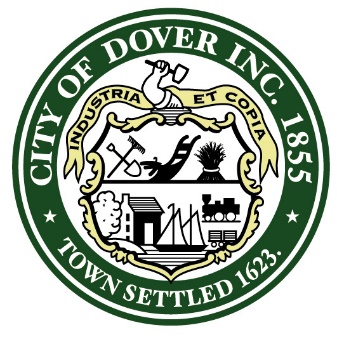 CDBG Application, Overview & Instructions OF DOVER, NHCOMMUNITY DEVELOPMENT BLOCK GRANTFY2025   OVERVIEWThe City of Dover is an entitlement community that receives Community Development Block Grant (CDBG) funding from the U.S. Department of Housing and Urban Development (HUD). CDBG funds may be used to carry out a wide range of community development activities directed toward revitalizing neighborhoods, economic development, and providing improved community facilities and services for lower-income residents.Eligible Activities:
The proposed activity or project meets one of the following HUD National Objectives:benefit low and moderate income persons;activities that aid in the prevention of slums or blight; orother community development needs to address a federally declared emergency.The proposed activity or project qualifies as an “eligible activity” pursuant to HUD regulations.The project or activity directly addresses one or more of the Goals and Objectives that will be adopted as part of the FY21-FY25 Consolidated Plan. See “Goals” below.Through the application, the applicant and the proposed project or activity, demonstrates capacity to comply with all HUD and CDBG related requirementsPublic facilities projects, as demonstrated through the application process, have a high likelihood of beginning within the year and being completed within two years.Seventy percent (70%) of the clientele for the proposed project or activity will qualify as “presumed benefit” or very low, low or moderate income.A minimum of 51% of the clientele for the proposed project or activity will qualify as “presumed benefit” or very low, low or moderate income.Presumed Benefit Clientele: Abused/neglected children, homeless persons, persons with /HIVAIDS, elderly persons	, severely disabled adults, migrant farm workers, battered spouses/domestic violence victims, illiterate adults
Eligible Expenses: The cost of labor, supplies, and/or materials required for the provision of services to agency clientele.

Tracking of Expenses: Grant recipients must be able to specifically identify and document how the CDBG funds were expended on an eligible activity.DOVER CONSOLIDATED PLAN GOALSGoal #1:			Access to ServicesGoal Description:	To provide increased opportunities to residents of the City who require education, health, recreation, shelter, transportation and related human services.Goal #2:			Renter and Homeowner AssistanceGoal Description:	Weatherization and energy efficiency, Housing unit rehab, security deposit assistance, Lead based paint hazard.Goal #3:			Public ImprovementsGoal Description:	Development and improvements related to facilities and housing units utilized by qualifying populations and individuals.Goal #4:			Economic DevelopmentGoal Description:	Improvements, and the support of efforts, intended to promote economic development and to enhance economic opportunities for qualifying business, populations and individuals.Goal #5:			Accessibility and TransportationGoal Description:		Access to social services and employment and removal of architectural barriers.CONSTRUCTION / PUBLIC FACILITIES PROJECT REQUIREMENTSThe City of Dover’s CDBG grant program is federally funded through the U.S. Department of Housing and Urban Development (HUD). As such, a number of federal laws and regulations apply to CDBG funds and CDBG grant applicants and recipients. For construction and facilities projects—projects that involve some element of physical work, as opposed to funding for salaries, equipment, etc.—the Davis-Bacon Act, environmental review regulations, and Section 3 regulations apply.Davis-Bacon Act Requirements:The Davis-Bacon Act requires the payment of a federal minimum wage rate to laborers. The wage rate is subdivided into specific job classifications. Current wage rate determinations can be obtained from http://www.wdol.gov/dba.aspx. Language pertaining to Davis-Bacon requirements must be included in all subcontracts related to the project. Also, the wage rate determination and U.S. Department of Labor “Know Your Rights” poster must be posted at the project site, and weekly payroll sheets must be submitted to the City for review and approval. The Community Development Coordinator will visit the project site to conduct site interviews with the laborers during the actual performance of the project.Please make sure that the three bids/quotes you receive for your project include Davis-Bacon wage rates, which may be higher than the contractors’ usual wages.Environmental Review Requirements:The National Environmental Policy Act applies to all HUD-funded projects. An environmental review, which is conducted by the Community Development Coordinator, must be completed before any work on the project can begin. This includes what HUD describes as “choice-limiting activities,” per 24 CFR 58.22, which include: Property acquisition (buying and leasing)Entering into contracts for project-related workDemolitionRehabilitationConstructionSite improvements Section 3 Requirements:Section 3 of the Housing and Urban Development Act (“Section 3) may apply to your project or activity.  Regulations regarding these requirements can be found at 24 CFR Part 75.Build America, Buy America Act:The Buy America, Build America Act (BABA) may apply to your project or activity.  See 2 CFR Part 184 and Part 200 for more information about BABA.MONITORING AND ASSESSMENTHUD requires recipients of federal funding to assess the outcomes and productivity of programs and activities.  The information requested in the application will help the City assess and report your accomplishments.   DEFINITIONS / DESCRIPTIONSThe following definitions/descriptions are for the questions found in the Application.  Please call the Planning and Community Development Department at 603-516-6008 if you have any questions.Beneficiaries:  The number of unduplicated Dover beneficiaries that will benefit from this CDBG funded activity.Public Services:  An activity or program that provides a service to eligible households or individuals.  CDBG funds may be used to pay for labor, supplies, and material as well as to operate and/or maintain the portion of a facility in which the public service is located. Public Facilities:  A project involving the acquisition, construction, reconstruction, rehabilitation, or installation of facilities or infrastructure for activities and programs that provides a service to eligible households or individualsPerformance Outcome Measures:  Please provide the Outcome proposed and the method of Measurement proposed to measure the Outcome. You may list multiple Outcomes/Measures.  Please be realistic and specific when proposing Outcomes and method of Measurement.Description of Organization: Please provide a description for the Organization.  This does not need to be extensive.Funding Sources:  Provide a listing of all funding sources to be used for the activity or project.  Provide the financial amount proposed for each source.   Also indicate how much of the funding is secured, and how much is proposed, at the time of this application.  The category of “Other” can be used for activities such as Capital Campaigns or other fund raising effortsOrganizational Commitment:  For Public Facility projects (construction/physical improvement projects) only. Indicate how much of the project cost the organization will be providing toward the project. CDBG APPLICATION SCHEDULE  The Annual Action Plan is created through a public process.  The first phase of this process is receipt of applications for funding for FY2025.  Complete applications are due by the date and time provided in Table 1, below.  TABLE 1:   APPLICATION SCHEDULENote:	Due to email size restrictions, you may be required to send more than one email in order to submit all of the required information.PLANNING BOARD AND CITY COUNCIL REVIEWThis is a competitive grant program with no guarantee of funding.  As indicated above, the Annual Action Plan is created through a public process.  The Planning Board will review applications, conduct a public hearing and make a recommendation to the City Council.  The City Council will then hold a public hearing to review and approve an Annual Action Plan.  After the required public notices and comment periods, the locally approved Annual Action Plan will then be provided to Housing and Urban Development (HUD) for final review and approval.The Planning Board and City Council meetings are open to the public and televised.  Proposed Planning Board and City Council meeting dates for review of the proposed Annual Action Plan will be announced on or after January 2nd, 2024.APPLICATION SUBMISSION INSTRUCTIONSSubmission RequirementsApplications will be accepted by email only. Applications are due by 4:00 p.m. on November 17, 2023. Please email your complete and signed application to Dave Carpenter, Community Development Planner, at d.carpenter@dover.nh.govAll required documents must be received at the email address listed above no later than 4:00 p.m. on November 17, 2023.  The City of Dover reserves the right to reject any requests that are found incomplete or not received by the required deadline.If you have questions or would like guidance in developing the application, please contact the Dave Carpenter at the email address listed above or at 603-516-6008.  We will be happy to assist you.  Required Submission MaterialCDBG APPLICATION, OVERVIEW & INSTRUCTIONS:  Pages 6-13 completed in entirety & Signed/Dated.Federal Funding Accountability and Transparency Act (FFATA) Checklist (p 14).  If applicable, complete the form and sign.  If not applicable, indicate on the form and sign.  Written quotes.  Quotes are required for proposed purchase of items exceeding $3,000.00. Quotes are also required for all Public Facility projects (i.e. building expansion, new roof, replacement of windows, etc.).Most recent financial audit with management letter and, if applicable, corrective action plan must be included with the application. Please do not omit the management letter; your application is not complete without this key element of your annual audit.  if new applicant and filing as a 501(c)(3) organization - IRS determination of 501(c)(3) status.Do not submit items such as letters of support, resumes, brochures, newspaper articles, or other related materials.Note:  Due to email size limitations, you may need to send more than one email in order to submit all of the required information.Application Deadline:Applications will be accepted by email only. Applications are due by 4:00 p.m. on November 17, 2023. Please email your complete and signed application to Dave Carpenter, Community Development Planner, at  d.carpenter@dover.nh.govNote:  Due to email size limitations, you may need to send more than one email in order to submit all of the required information.Applicants must be registered with SAM.gov.  Applicants must be registered with SAM.gov and provide their Unique Entity Identifier (UEI) in the application.  The UEI is a 12-character unique number assigned to all entities (public and private companies, individuals, institutions, or organizations) who must register with the federal government in SAM in order to receive CDBG funding.  The “SAM UEI” replaced the use of the nine-character Data Universal Numbering System (DUNS) Number in April of 2022.Application: Dover CDBG FY25ACTIVITY or PROJECT INFORMATION Budget:  Activity or projectUse box 1 or 2 below to provide a budget for the proposed activity or project.   Include all proposed expenses.  Note: Documentation must be kept that clearly tracks the use of the CDBG funds for the requested activities.Activity or Project Funding Sources Other Funding Sources - please indicate the source and amount of other funding committed, pending or proposed that will be used for this activity or project..  Do not include Dover CDBG amount requested.  Organizational Commitment: For public facility projects (building addition, new roof, replacement windows, etc.) – indicate the amount of funds that the organization will be contributing to the project.Budget: Organization Please provide a breakdown of your organization’s overall annual budget.  Please indicate the dates of your budget period, i.e. July 1 to June 30 or January 1 to December 31.  ORGANIZATION:  SCHEDULE OF EXPENDITURES OF FEDERAL AWARDSI certify that the information contained in this application is true and correct and that it contains no falsifications, misrepresentations, intentional omissions, or concealment of material facts. _______________________________			___________________________Signature						Date_______________________________			___________________________Printed Name						TitleFFATA Checklist (contracts $30,000 and over)The Federal Funding Accountability and Transparency Act (FFATA) require the Office of Management and Budget (OMB) to maintain a single, searchable website that contains information on all Federal spending awards. As part of this, the City of Dover’s CDBG program requires all agencies that meet the following thresholds to report when the agencies:had a gross income, from all sources, over $300,000 in the agency’s previous tax year, andhave been awarded $30,000 and over.Please check box, sign and date below and return form if your agency does not meet the above thresholds. 
*Must give total compensation and names of top five executives if:(1) More than 80% of annual gross revenues are from the federal government, and those revenues are greater than $25M annually, and (2) Compensation information is not already available through reporting to the SEC. **Note: Because CCR registration expires annually, grantees are required to update their CCR information annually.How do you get a DUNS number?The unique identifier used in reporting to FFATA is the entity’s Dun & Bradstreet (D&B) Data Universal Numbering System (DUNS) Number.  For subgrantees, OMB has issued interim final guidance requiring such recipients to obtain a valid DUNS number.    DUNS numbers may be requested via the web at: http://fedgov.dnb.com/webform **What is a CCR and how do you register?CCR stands for Central Contractor Registration, which is the primary registrant database for the U.S. Federal Government.  CCR collects, validates, stores, and disseminates data in support of agency acquisition missions.The link to information needed to register and become familiar with CCR is provided below.Registration information: http://www.ccr.gov/startregistration.aspx ______________________________________			________________________
Signature of Authorized Person					Date______________________________________TitleDate & TimeSubjectPurposeLocationOctober 4, 2023Applications AvailableSolicit requests for fundingCommunity Development Department, Media and OnlineOctober 4, 2023,  – November 17, 2023Technical Assistance Assistance in completing the CDBG application:  Call or email the Community Development Department, Dave Carpenter, at 603-516-6008 / d.carpenter@dover.nh.gov _November 17, 2023@ 4:00 p.m. Application Deadline Deadline to submit a completed APPLICATION and required documents.     The City of Dover is not required  to consider applications delivered, mailed or emailed, but not received, prior to the deadline or at the location indicated.Email to Dave Carpenter, Community Development Planner, at  d.carpenter@dover.nh.govApplicant InformationApplicant InformationApplicant InformationOrganization      Organization      Organization      Name of Program or Project       Name of Program or Project       Name of Program or Project       Name of Executive Director       Name of Executive Director       Name of Executive Director       Mailing Address       Physical Address       Mailing Address       Physical Address       Mailing Address       Physical Address       Contact Person       Contact Person       Phone       E-Mail       E-Mail       Website       Please Identify the Type of Organization Applying for Funds (Note: More than one may apply)	501(c)(3)                                     	 For-profit authorized under 570.201(o)        		Unit of Government Faith-based Organization                     	 Institution of Higher Education	Other  (Explain):       Please Identify the Type of Organization Applying for Funds (Note: More than one may apply)	501(c)(3)                                     	 For-profit authorized under 570.201(o)        		Unit of Government Faith-based Organization                     	 Institution of Higher Education	Other  (Explain):       Please Identify the Type of Organization Applying for Funds (Note: More than one may apply)	501(c)(3)                                     	 For-profit authorized under 570.201(o)        		Unit of Government Faith-based Organization                     	 Institution of Higher Education	Other  (Explain):       Tax ID #       Tax ID #       Tax ID #       SAM UEI #           SAM Expiration Date       SAM Expiration Date       Activity or Project InformationAmount of Dover CDBG funds requested for activity/project: $      Provide a very brief summary of the activity or project for which the funds are requested.  Keep responses to one or two sentences (i.e. After School Care for K-4th grade students.  Repair of homeless shelter roof.)      Project LocationLocation(s) where services will be provided or physical improvements will be made.       BeneficiariesBeneficiary type:  (e.g. Homeless Individuals, Low-Income Households, etc.)            Beneficiaries: For FY 2025 (7/1/2024 – 6/30/2025) please provide the estimated number of unduplicated Dover beneficiaries that will benefit from this CDBG funded activity or project, not necessarily your entire client population (Note: these numbers will be monitored during the funding year):       For FY 2023 (7/1/2022 – 6/30/2023) please provide the number of unduplicated Dover beneficiaries that benefited from this activity or program, not necessarily your entire client population:       Were Dover CDBG funds used to fund this activity or project in FY 2024 (7/1/2023 – 6/30/2024):                    If so, how much?       Client PopulationDoes your organization have criteria/protocols in place that are used to determine when clients will or will not receive assistance for this program or activity?:           ______ Yes      ______ NoIf yes, are the criteria/protocols in writing?:    ______ Yes      ______ NoNarrative – Public SERVICE Activity or Program OnlyPlease provide a detailed description for the proposed activity (not the organization). This section should describe the use of funds, why the funds are needed and how the funds will ultimately benefit Dover low-moderate income individuals.       Narrative – Public FACILITY Activity or Project OnlyPlease provide the following information for the proposed project (not the organization):Describe the nature of the project:        Describe how the project will ultimately benefit Dover low/moderate income individuals or Dover presumed benefit populations :       Proposed project starting date:        Proposed project completion date:       Provide a total project cost broken down by major phases of the project (purchase property, clearing & grading, foundation, building construction, etc.):        Note: Written estimates, based upon the information provided above, are required and must be submitted with this application.  Estimates must be prepared by qualified individuals/companies. Please include three estimates.Performance Outcome MeasuresPerformance Outcome MeasuresProvide the outcomes proposed & the method of measurement.   You may list multiple outcomes.Provide the outcomes proposed & the method of measurement.   You may list multiple outcomes.OutcomeMeasurementExample 1: Decrease in number of “latch-key kids”  Example 2: Decreased dependence on emergency care facilities for non-emergency care of low/mod adultsExample 1:  # of children who participate in afterschool programExample 2:  Increase in number of low/mod income residents that seek care from health program.Description of OrganizationPlease provide a description for the organization or agency that is undertaking the activity or project.        Audit and EvaluationDoes your organization have an annual CPA audit or other financial statement?          If yes, please submit most recent audit or financial statements as an attachment to this application.Is your organization evaluated by outside agencies or programs?          If yes, please note the agency/program and how often the evaluation occurs.       Board of DirectorsBoard of DirectorsNameResidence (city/town)1. Public Services 1. Public Services 1. Public Services 1. Public Services ABA + BDover CDBG Funds RequestedOther Funding* Total Proposed BudgetOffice SuppliesUtilitiesRepairs/MaintenanceTravelSalaries (List relevant positions)Other:      Total Proposed Budget:2. Public Facilities2. Public Facilities2. Public Facilities2. Public Facilities2. Public FacilitiesABBA + BDover CDBG Funds RequestedOther Funding*Other Funding*Total Proposed BudgetHard Costs   Note: Federal wage rates may apply for some projects.  Applicants are encouraged to obtain estimates that reflect Davis Bacon wage rates estimates.  Hard Costs   Note: Federal wage rates may apply for some projects.  Applicants are encouraged to obtain estimates that reflect Davis Bacon wage rates estimates.  Hard Costs   Note: Federal wage rates may apply for some projects.  Applicants are encouraged to obtain estimates that reflect Davis Bacon wage rates estimates.  Hard Costs   Note: Federal wage rates may apply for some projects.  Applicants are encouraged to obtain estimates that reflect Davis Bacon wage rates estimates.  Hard Costs   Note: Federal wage rates may apply for some projects.  Applicants are encouraged to obtain estimates that reflect Davis Bacon wage rates estimates.  ConstructionOther (list)       Total Hard CostsSoft CostsSoft CostsSoft CostsSoft CostsSoft CostsAcquisitionAppraisalsDesign/EngineeringOther(list):      Total Soft CostsTotal Proposed Budget:*Use the following table (Activity or Project Funding Sources) to identify other funding sources that will be used for this specific activity or project.Funding Source(Name(s) of funding source(s))Committed, Pending or Proposed Amount ($):Committed, Pending or Proposed Amount ($):Total Amount ($)ExplanationFederal:  Committed: Pending:Proposed:State:               Committed: Pending:Proposed:Local:               Committed: Pending:Proposed:Private:            Committed: Pending:Proposed:Portsmouth CDBG: Committed: Pending:Proposed:Rochester CDBG:   Committed: Pending:Proposed:Other:   Committed: Pending:Proposed:Total:                       Committed: Pending:Proposed:Funding Source(Name of Parent Organization)Committed, Pending or Proposed Amount ($)Committed, Pending or Proposed Amount ($)ExplanationCommitted: Pending:Proposed:Total:                       Budget Period: from              to           Current YearNext Year (projected)REVENUESFederal FundsState FundsFoundations/Private ContributionsUnited WayFundraising or other income Other (describe)       Community Dev. Block Grant (include anticipated request)Total RevenueEXPENSESSalariesFringe BenefitsSupplies (include printing/copying)TravelTrainingCommunicationsAuditProperty MaintenanceService ContractsConstruction Supplies/MaterialsOther (describe)       Total Expenses (Income - Expenses)Federal Grantor/Pass-Through Grantor/Program or Cluster TitleFederal CDFA NumberPass-Through Entity’s Identifying NumberPassed Through to SubrecipientTotal Federal ExpendituresU.S. Dept. of[Agency Name]$$Direct Program[Program Name]Passed Through[Entity Name]$$[Program Name]Total U.S. Dept. of[Agency Name]$$U.S. Dept. of[Agency Name]$$Direct Program[Program Name]Passed Through[Entity Name]$$[Program Name]Total U.S. Dept. of[Agency Name]$$U.S. Dept. of[Agency Name]$$Direct Program[Program Name]Passed Through[Entity Name]$$[Program Name]Total U.S. Dept. of[Agency Name]$$Total Expenditure of Federal Awards$$NH Dept. of[Agency Name]$$[Program Name}Total NH Dept. of[Agency Name]$$NH Dept. of[Agency Name]$$[Program Name}Total NH Dept. of[Agency Name]$$NH Dept. of[Agency Name]$$[Program Name}Total NH Dept. of[Agency Name]$$Local Assistance:[Agency Name]$$[Program Name]Total Local Assistance:[Agency Name]$$Total State and Local Awards$$TOTAL FEDERAL, STATE, & LOCAL ASSISTANCE$$To Be Filled Out By Dover CDBG StaffTo Be Filled Out By Dover CDBG StaffAward title descriptive of the funding actionCFDA program number for grant14.218Program sourceCDBGAmount of award To Be Filled Out By AgencyTo Be Filled Out By AgencyName of agency receiving awardAddress of the entity including:Place of performance including:Congressional districtTotal compensation and names of top five executives*1.      Total compensation and names of top five executives*2.      Total compensation and names of top five executives*3.      Total compensation and names of top five executives*4.      Total compensation and names of top five executives*5.      DUNS numberCentral Contractors Registration (CCR) number**